Памятка подросткам о ранней беременности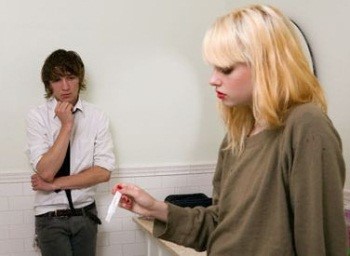 Раннее начало сексуальных отношений в сочетании с низким уровнем знаний в этой области и плохой осведомлённостью о контрацепции привели к такому явлению, как юное материнство или беременность у несовершеннолетних. Юными могут быть названы беременные, не достигшие половой зрелости, их паспортный возраст колеблется от 12 до 17 лет.Как раннее материнство влияет на дальнейшее развитие девушки-подростка? Обычно юные матери преждевременно прекращают занятия в школе; они, как правило, работают на самых низкооплачиваемых местах и испытывают большую неудовлетворенность своей работой. Они чаще попадают в зависимость от государственной поддержки. Юные матери должны продолжать свое собственное личностное и социальное развитие, в то же время, пытаясь адаптироваться к круглосуточным потребностям грудного или маленького ребенка.Влияние раннего отцовства на жизнь юношей также может быть отрицательным и иметь отдаленные последствия. Многие ощущают давление, требующее от них оказания поддержки своим новым семьям, поэтому юные отцы нередко бросают школу и обычно получают меньшее по объему образование, чем те их сверстники, которые не обзавелись детьми. Также для них более вероятно получить неквалифицированную низкооплачиваемую работу. С течением времени у них чаще возникают семейные проблемы, которые нередко приводят к разводу. Часто забеременевшие девушки-подростки сталкиваются с сильным неодобрением своей семьи или уже находятся в конфликте со своими родителями к моменту беременности. Однако если они не выходят замуж, то у них практически нет выбора, и им приходится во время беременности и после родов продолжать жить дома, находясь в зависимом положении. Поэтому, с целью избежать подобной ситуации, у некоторых девушек-подростков возникает мотивация вступить в брак и обзавестись собственным хозяйством. Но замужество не всегда является наилучшим решением проблем юной матери. Ситуация раннего материнства, во многих случаях предпочтительнее раннего материнства в сочетании с ранним замужеством! По статистическим данным, те, кто вступает в брак в столь юном возрасте, разводятся чаще, чем те, кто сначала рожает ребенка, а замуж выходит позднее.Дети родителей-тинэйджеров также находятся в невыгодном положении по сравнению с детьми родителей более зрелого возраста. Они могут страдать от того, что их родителям не хватает опыта выполнения взрослых обязанностей и заботы о других. Поскольку эти юные родители испытывают стресс и разочарование, они часто пренебрегают своими детьми или жестоко обращаются с ними. Если в семье одновременно присутствуют такие факторы, как нищета, разногласия между супругами и плохое образование родителей, то шансы возникновения этих проблем у ребенка увеличиваются.Беременность и роды в юном возрасте связаны с большой нагрузкой на незрелый организм подростка. За последнее десятилетие общее соматическое и репродуктивное здоровье подростков ухудшилось. Около 75–86% девушек имеют хронические соматические заболевания, 10–15% — гинекологические расстройства, ограничивающие их репродуктивные возможности. Естественно, что в таких условиях и на фоне низкого уровня соматического здоровья несовершеннолетних беременность протекает со значительным количеством осложнений, неблагоприятно отражающихся на состоянии юной женщины, её плода и новорождённого.Решение вопроса о вынашивании беременности в юном возрасте должно приниматься в каждом случае индивидуально, с учётом таких обстоятельств, как срок беременности, физиологическая зрелость организма, рекомендации акушера-гинеколога, общее состояние здоровья, удовлетворительный социальный статус, желание иметь ребенка, согласие родителей или опекунов, благоприятное течение беременности.  Беременной также следует осознавать особую опасность аборта в возрасте, когда организм не вполне сформировался, что может отразиться в будущем. Очень высок процент развития гинекологических заболеваний и вторичного бесплодия после аборта.